            مدرسة درة بنت أبي سلمة أ . بنات    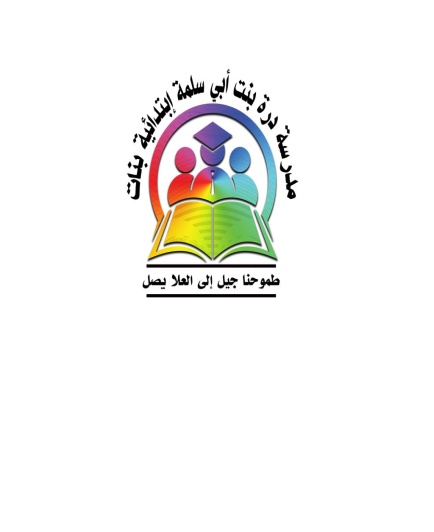                         ورقة عمل للصف الثالث                              ( الحقيقة - الرأي - المعلومة - الفكرة )1   1  - اختر الإجابة الصحيحة من بين القوسين  :      - يقع بيت العثمان في منطقة حولي :            (  معلومة  -     رأي     -     فكرة )         - يعيش النمل في جماعات :                       (  رأي     -    فكرة    -     حقيقة )        - يحتوي المتحف على مجموعة من القاعات :     (    معلومة -    فكرة  -     رأي  )  2      2  - صل كل جملة بما يناسبها  :         * مكتبة البابطين هي مكتبة مركزية للشعر العربي .                         رأي          * خالد طالب متميز ومهتم بكتب الشعر .                                    فكرة3    3  - أنا أكتب الكلمة المناسبة أمام كل جملة فيما يأتي : ( حقيقة   - رأي )       - النمل يعيش في جماعات متعاونة .                                   ( ................... )      - أعتقد أن سامي ولد صبور ومتعاون مع أعضاء فريقه .           (.....................)         4-   من المعلومات التي وردت في نص ( ريشة فنان )  أن :   - أيوب حسين فنان رسم بريشته لوحات فنية.   - معرض المدرسة به لوحات جميلة .            - استمتع الطلاب بمنظر اللوحات الفنية.        5- الفكرة الأساسية لنص ( النمل وقطعة الخبز ) هي:        - يعيش النمل في جماعات .                - مجموعة النمل لم تيأس مع مجموعة الخبز.        - تكرار المحاولة بعد الفشل يحقق النجاح .         6  - الفكرة الأساسية لنص ( مكتبة الشعر )هي :  -        - مكتبة البابطين مملوءة بكتب الشعر .            - الكويت أصبحت مركزا ثقافيا كبيرا .            - عاد مشعل وخالد مسرورين بالزيارة .     إعداد المعلمة : عبير منصور                    رئيسة القسم : إيمان الشمري            مديرة المدرسة : نوال الفضلي